359311, Республика Калмыкия, Юстинский район, п. Юста, ул. Мира, 1, телефон 8(847 44)95610 e-mail: admusmo@mail.ru«  11  »   февраля   2019 г.                                     №   0                                                    п. Юста «Об утверждении плана - графика закупок товаров, работ, услуг для обеспечения муниципальных нужд на 2019 финансовый год»	В целях реализации Федерального  закона от 05.04.2013 г. № 44-ФЗ «О контрактной системе в сфере закупок товаров, работ, услуг для  обеспечения государственных  и муниципальных нужд» и требованиям  установленными Приказом Министерства экономического развития Российской Федерации и Федерального Казначейства от 27.12.2011г. № 761/20н «Об утверждении Порядка размещения на официальном сайте планов – графиков размещения заказов на поставки товаров, выполнения работ, оказания услуг для нужд заказчиков и формы планов – графиков размещения заказов на поставки товаров, выполнения работ, оказания услуг для нужд заказчиков» (в ред. от 10.06.2013г.)	1. Утвердить План - график размещения заказов на поставки товаров, выполнения работ, оказания услуг для нужд Администрации Юстинского сельского муниципального образования Республики Калмыкия на 2019 финансовый год  (Приложение).	2. Разместить  План - график на официальном сайте Российской Федерации в информационно-телекоммуникационной сети «Интернет»: www.zakupki.gov.ru	3. Разместить настоящее распоряжение на официальном сайте Администрации Юстинского сельского муниципального образования Республики Калмыкия: http://юстинское-смо.юстинский район.рф	4.  Контроль  за  исполнением настоящего распоряжения оставляю за собой.Глава администрации Юстинского сельскогомуниципального образования Республики Калмыкия                                                                                     Лич-Горяева М.Э.ПриложениеПлан – графикзакупок товаров, работ, услуг для обеспечения государственных и муниципальных нужд Администрации Юстинского сельского муниципального образования Республики КалмыкияРАСПОРЯЖЕНИЕГЛАВЫ АДМИНИСТРАЦИИЮСТИНСКОГО СЕЛЬСКОГОМУНИЦИПАЛЬНОГО ОБРАЗОВАНИЯРЕСПУБЛИКИ КАЛМЫКИЯ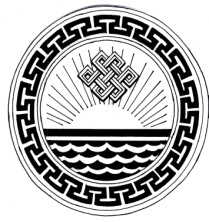 ХАЛЬМГ ТАҢҺЧИНYСТИН  СЕЛӘНӘМУНИЦИПАЛЬН БYРДӘЦИНАДМИНИСТРАЦИНЗААВР№Объекта закупкиОбъекта закупкиНачальная (максимальная) цена контрактаНа плановый периодПериодичность платежаПланируемый срок начала осуществления закупкиПланируемый срок окончания исполнения контрактаСпособ определения поставщика№наименованиеописаниеНачальная (максимальная) цена контрактаНа плановый периодПериодичность платежаПланируемый срок начала осуществления закупкиПланируемый срок окончания исполнения контрактаСпособ определения поставщика1.Электроэнергия, произведенная гидроэлектростанциями (ГЭС) общего назначенияПоставка электроэнергии160000 руб.2019 годЕжемесячно01.01.201931.12.2019Закупка у единственного поставщика (подрядчика, исполнителя)2.Услуги по распределению и снабжению газовым топливом всех видов по системам распределительных трубопроводовПоставка газа175000 руб.2019 годЕжемесячно01.01.201931.12.2019Закупка у единственного поставщика (подрядчика, исполнителя)3.Товары, работы и  услуги,  не превышающие 100 тыс. руб. (п.4 ч.1 ст.93 44-ФЗ)90000 руб.2019 год4.Товары, работы и  услуги,  не превышающие 100 тыс. руб. (п.4 ч.1 ст.93 44-ФЗ)1814700 руб.2019 годИтого:2239700 руб.